1. BÖLÜM 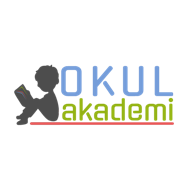 Ders		: TÜRKÇESınıf		: 7Temanın Adı / Metnin Adı		: ZAMAN ve MEKAN / İSTANBUL Konu		: 	Çağrışım ve Kavramlar			Ana Duygu ve Tema			Söz Sanatları			Duvar Yazısı			Yapısı Bakımından Fiiller			Sosyal Medya			Bilgilendirici Metin 2. BÖLÜM	                                                                                                                                                                                                                                                                      Öğrenci Kazanımları /Hedef ve DavranışlarOKUMAT.7.3.2. Metni türün özelliklerine uygun biçimde okur. Öğrencilerin seviyelerine uygun, edebî değeri olan şiirleri ve kısa yazıları türünün özelliğine göre okumaları ve ezberlemeleri sağlanır. T.7.3.5. Bağlamdan hareketle bilmediği kelime ve kelime gruplarının anlamını tahmin eder. a) Öğrencilerin tahmin ettikleri kelime ve kelime gruplarını öğrenmek için sözlük, atasözleri ve deyimler sözlüğü vb. araçları kullanmaları sağlanır.T.7.3.10. Basit, türemiş ve birleşik fiilleri ayırt eder.T.7.3.8. Metindeki söz sanatlarını tespit eder. Kişileştirme (teşhis), konuşturma (intak), karşıtlık (tezat) ve abartma (mübalağa) söz sanatları verilir.T.7.3.17. Metnin ana fikrini/ana duygusunu belirlerT.7.3.19. Metinle ilgili soruları cevaplar. Metin içi ve metin dışı anlam ilişkileri kurulur. T.7.3.25. Metinler arasında karşılaştırma yapar. Bakış açısı ve mesajlar karşılaştırılır. T.7.3.31. Medya metinlerini değerlendirir. İnternet, sinema ve televizyonun verdiği iletileri değerlendirmeleri sağlanır. T.7.3.30. Görsellerle ilgili soruları cevaplar. a) Duvar yazısı ve karikatürlerin incelenmesi ve bunlarla ilgili görüş bildirilmesi sağlanır. T.7.3.28. Okudukları ile ilgili çıkarımlarda bulunur. Metinlerdeki neden-sonuç, amaç-sonuç, koşul, karşılaştırma, benzetme, örneklendirme, duygu belirten ifadeler ve abartma üzerinde durulurKONUŞMAT.7.2.1. Hazırlıklı konuşma yapar. Öğrencilerin düşüncelerini mantıksal bir bütünlük içinde sunmaları, görsel, işitsel vb. destekleyici materyaller kullanarak sunu hazırlamaları sağlanır. T.7.2.2. Hazırlıksız konuşma yapar. T.7.2.4. Konuşmalarında beden dilini etkili bir şekilde kullanırYAZMA T.7.4.2. Bilgilendirici metin yazar. a) Öğrencilerin giriş, gelişme ve sonuç bölümlerinde yazacaklarını belirleyerek bir metin taslağı oluşturmaları, düşünceyi geliştirme yollarını kullanmaları, yazılı ve çoklu medya kaynaklarından görüşlerini destekleyecek kanıtlar sunmaları sağlanır. b) Öğrenciler günlük hayattan örnekler vermeye teşvik edilir. T.7.4.14. Araştırmalarının sonuçlarını yazılı olarak sunar. T.7.4.16. Yazdıklarını düzenler. b) Metinde yer alan yazım ve noktalama kuralları ile sınırlı tutulur. Öğretme-Öğrenme-Yöntem ve TeknikleriOkuma, bölerek okuma, açıklayarak okuma, inceleme, günlük hayatla ilişkilendirme ve günlük hayattan örnekler vermeKullanılan Eğitim Teknolojileri-Araç, Gereçler ve Kaynakça // * Öğretmen  * Öğrenciİmla kılavuzu, sözlük, deyimler ve atasözleri sözlüğü, EBA, İnternet,  deyim hikayeleri…Öğretme-Öğrenme EtkinlikleriDikkati Çekmeİstanbul’un tarihimizdeki yeri ve önemi öğrencilere sorulacak.  GüdülemeÖğrencilere “ZAMAN ve MEKAN” temasına geçtiğimizi ve bu temada ülkemizdeki önemli yerlerle ilgili metinler işleyeceğimizden bahsedilecek. Temada yer alan metinler incelendikten sonra bu hafta  “İSTANBUL” şiirini ele alacağımız söylenecek.  Gözden GeçirmeYaşadığımız şehir Bursa’yı yeterince tanıyıp tanımadığımız üzerine bir tartışma açılacak ve öğrencilerin bu konu üzerine fikirlerini söylemeleri öğrencilerden istenecek. Derse GeçişÖğrencilerden metnin görselini incelemesi istenecek. Görsel okuma yapılacak. Şiir bir kez sessiz okunması sağlanacak. Bu okuma esnasında bilmedikleri kelimeleri tespit etmeleri istenecek. Daha sonra sesli, ahenkli okuma yöntemi uygulanacak. Anahtar kelimeleri bulmaları istenecek. Anahtar Kelimeler : İstanbul, minare Boğaziçi, Kız Kulesi, toprak, Adalar, şehirAnlamını bilmedikleri kelimeler bulunacak. Anlamlarıyla beraber sözlük defterine yazılacak. (1. Etkinik)1. Etkinlik Etkinlikte öğrenciler bilmediği kelimeleri tespit edip yönergelere göre boş kısımları dolduracak. 2. EtkinlikMetinle ilgili sorulara cevap verilecek. 1. Şiirde şairin yaşamının belli dönemlerini yansıtan mekânlar nerelerdir?İstanbul’daki camiler, evler, yollar, meydanlar, Boğaziçi, Kız Kulesi, Beşiktaş, evlendirme dairesi, askerliğini yaptığı kışla, Küçüksu, Eyüp Sultan, Boğaz, Çengelköy, Rumeli Hisarı, Kadıköy, Üsküdar, Adalar, Beyoğlu, Tünel.2. Şairin yaşadığı yerleri her görüşünde başından geçen olayları tekrar yaşamasının sebebi ne olabilir?...3. Sizin de yaşadığınız şehirle özdeşleşen mekânlar nelerdir? Paylaşınız....4. Hangi şehirde yaşamak isterdiniz? Neden?...5. Fatih Sultan Mehmet zamanında İstanbul’da yaşayan biri bu şiiri okuduğunda şair ile benzer duyguları hisseder mi? Tartışınız....6. “Bu şehir çok değişti.” ifadesinde değişen şehir midir, o şehirde yaşayan insanlar mıdır? Tartışınız....3. EtkinlikŞiirin öğrencilerde çağrıştırdığı kavramlar bu kısma yazılacak. Şiirin ana duygusu belirlenecek. HatıraÖzlemMutlulukManzaraKültürYaşam Şiirin Ana Duygusu: İstanbul’ duyulan özlem.4. Etkinlik Şiirlerde yer alan söz sanatları tespit edilecek.İstanbul
(…)
Bulut geçer üstünden,
Gemi gelir yanaşır.
Bir eski türküdür, kulağıma fısıldar,
“İçi dolu çamaşır.”
(…)
Ziya Osman SABAKonuşturmaCanım İstanbul
(…)
Her şafak Hisarlarda oklar çıkar yayından
Hâlâ çığlıklar gelir Topkapı Sarayı’ndan.
Ana gibi yâr olmaz, İstanbul gibi diyar;
Güleni şöyle dursun, ağlayanı bahtiyar…
(…)
N.Fazıl KISAKÜREKAbartmaİstanbul Müzmin Sevdam
(…)
Böl-çıkar, çarp-topla, hepsi İstanbul
İstanbul bir canan, bense sevdakâr
Her kim bir tuğlasını yerinden sökse
Bütün İstanbul’u üstüme yıkar.
Bahaettin KARAKOÇAbartma5. Etkinlik Etkinlikte yer alan duvar yazısı yorumlanacak. 6.EtkinlikEtkinlikte yer alan şiirlere göre yönergeler uygulanacak. İSTANBUL
Göğünde tanıdım ayın on dördünü.
Kırlarında bilirim baharı,
Her şey içimde, her şey,
İstanbul yadigârı.
Ziya Osman SABATÜRKİYE’M, ANAYURDUM, SEBEBİM, ÇAREM
Türkiye’m! Hasretim! Kınalı türküm!
İç içe güzellik, uç uca kahır
Yüreğimi bin parçaya bölseler
Her parçası yine seni çağrışır.
Yavuz Bülent BÂKİLERa) Şair “İstanbul” şiirinde kendi yaşamı ile “İstanbul” arasında nasıl bir bağ kurmuştur?Cevap: Yazara göre İstanbul, yaşamındaki güzelliklerin, hatıraların mekanıdır.b) Şair “Türkiye’m, Anayurdum, Sebebim, Çarem” şiirinde kendi yaşamı ile “Türkiye” arasında nasıl bir bağ kurmuştur?Cevap: Yazara göre Türkiye, yaşamındaki iyi kötü tüm duyguları yansıtmaktadır.c) Her iki şiirde verilmek istenen ortak mesaj nedir?Cevap: İnsanların yaşadıkları yerler, onların yaşamını etkiler.7. EtkinlikCümlelerde yer alan fiilleri yapı bakımından inceleyecekler. Gözlerimle kucaklar gibi uzaktan, seni görüyorum yine İstanbul.Durmuş bir tepende okuduğum mektep.Adalar’da çamların uykusunu anarım.Bir eski türküyü kulağıma fısıldar.Göğünde tanıdım ayın on dördünü.Eylül ayında okullar açıldı.Teyzemler hafta sonu bize gelebilir.Kuşlar, kuzey yarım küreden güney yarım küreye göç etti.Dolmabahçe Sarayı’nın inşaatı 1856 yılında bitmiş.İlimize büyük bir fabrika kuruluyor.Çamlıca Tepesi ziyaretçilerine büyüleyici bir manzara sunar.Bana bu konuyu bir kere daha anlatıver.Lütfen hediyemi kabul buyurunuz.Bu kitabı bir haftada okuyuverdim.Çamlıca Tepesi’nde annemle birlikte gezindik.Hepimizi mutlu kıldınız.Uzun zamandır aramızdan su sızmıyor.Galata Kulesi’nden Haliç manzarası görülür.Ortaköy denince aklıma İskele Meydanı geliyor.Kız Kulesi’ne sandallarla ulaşılır.8. EtkinlikSosyal medya mesajları okunacak ve yönergeler uygulanacak. a) Şair İstanbul’un hangi özelliğinden dolayı “Gemilerde Talim Var” türküsüne atıfta bulunmuş?İstanbul’da deniz vardır. Denizinde de bir çok gemi bulunmaktadır.b) Siz de yörenizle ilgili bir türkünün sözlerini ve hikâyesini arkadaşlarınızla paylaşınız....9. EtkinlikÖğrencilerden Bursa’yı tanıtan bilgilendirici bir yazı yazmaları istenecek. 3. BÖLÜMÖlçme-DeğerlendirmeAşağıdaki cümlelerde çekimli fiilleri yapısı bakımından inceleyiniz. Vakfımıza karşılıksız bağışta bulundu.
Gitmeden önce beni arar mısın?
Ben çok varlıklı, zengin biri değilim.
Neşeli, sağlıklı, şen bir görünüşü vardı.
Herkesi eleştirip tenkit etmek bize hiçbir yarar sağlamaz.Dersin Diğer Derslerle İlişkisiOkurken yorum yapabilme, problem çözme, düşündüğünü tasarlama, yazarken imla ve noktalamaya diğer derslerde de dikkat etmeleri sağlanır.Basit FiillerTüremiş FiillerBirleşik Fiillergörüyorumdurmuşanarımtanıdımbitmişsunarbuyurunuzkıldınızsızmıyorgeliyorulaşırfısıldaraçıldıkuruluyorgezindikgörülürgelebilirgöç ettianlatıverokuyuverdimTürkçe Öğretmeni      24.04.19Sefa AVCILAROkul Müdürü   